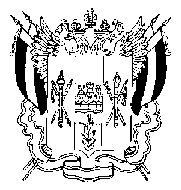 ТЕРРИТОРИАЛЬНАЯ ИЗБИРАТЕЛЬНАЯ КОМИССИЯВЕСЕЛОВСКОГО РАЙОНА РОСТОВСКОЙ ОБЛАСТИПОСТАНОВЛЕНИЕ24 августа 2020 г.                                                № 107-6п. ВеселыйО дополнительном зачислении 
в резерв составов участковых комиссий на территории Веселовского районаНа основании пункта 9 статьи 26, пункта 51 статьи 27 Федерального закона от 12.06.2002 № 67-ФЗ «Об основных гарантиях избирательных прав и права на участие в референдуме граждан Российской Федерации», пункта 15, 22 Порядка формирования резерва составов участковых комиссий и назначения нового члена участковой комиссии из резерва составов участковых комиссий, утвержденного постановлением Центральной избирательной комиссии Российской Федерации от 05.12.2012 № 152/1137-6, постановления Избирательной комиссии Ростовской области от 24.05.2018 
№ 38-9 «О возложении полномочий по формированию резерва составов участковых комиссий на территориальные избирательные комиссии»,Территориальная избирательная комиссия  Веселовского района ПОСТАНОВЛЯЕТ:1. Зачислить в резерв составов участковых комиссий избирательных участков, образованных на территории Веселовского района, лиц согласно приложению (ям)  № (№№).2. Направить настоящее постановление в Избирательную комиссию Ростовской области для размещения на официальном сайте Избирательной комиссии Ростовской области в информационно-телекоммуникационной сети «Интернет»в специальном разделе, посвященном формированию участковых избирательных комиссий и резерва составов участковых комиссий.3. Разместить настоящее постановление на сайте Территориальной избирательной комиссии Веселовского района  в информационно-телекоммуникационной сети «Интернет».4. Контроль за выполнением настоящего постановления возложить 
на секретаря Территориальной избирательной комиссии Веселовского района Рыбцову Л.В.Председатель комиссии 	Б.И.Черуха	Секретарь комиссии                                                               Л.В.РыбцоваПриложение к постановлению Территориальнойизбирательной комиссииВеселовского районаот 24 августа 2020 года № 107-6 Список лиц, зачисленных в резерв составов участковых комиссий Веселовского района№п/пФамилия, имя, отчествоКем предложенОчередность назначения, указанная политической партией (при наличии)Грунский Антон АлександровичСобранием избирателей по месту жительстваРуденко Денис НиколаевичСобранием избирателей по месту работыСкибина Людмила АлексеевнаСобранием избирателей по месту работыЧернышова ЮлияАнатольевнаСобранием избирателей по месту работыНагорный Алексей НиколаевичСобранием избирателей по месту работыВеретенникова Юлия АлексеевнаСобранием избирателей по месту жительстваКорольчук Анастасия АлексеевнаСобранием избирателей по месту жительстваБерест Татьяна АлексеевнаСобранием избирателей по месту жительства  9.Окорочкова СветланаНиколаевнаСобранием избирателей по месту жительства  10.Глухова ЕленаЮрьевнаСобранием избирателей по месту работы